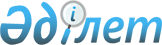 О внесении изменений и дополнения в решение Осакаровского районного маслихата от 28 декабря 2020 года № 966 "О бюджете поселков, сельских округов Осакаровского района на 2021-2023 годы"
					
			С истёкшим сроком
			
			
		
					Решение Осакаровского районного маслихата Карагандинской области от 22 июля 2021 года № 87. Прекращено действие в связи с истечением срока
      РЕШИЛ:
      1. Внести в решение Осакаровского районного маслихата "О бюджете поселков, сельских округов Осакаровского района на 2021-2023 годы" от 28 декабря 2020 года № 966 (зарегистрировано в Реестре государственной регистрации нормативных правовых актов под № 21970), следующие изменения и дополнение:
      пункт 2 изложить в новой редакции:
      "2. Утвердить бюджет поселка Молодежный на 2021-2023 годы согласно приложениям 4, 5, 6 соответственно, в том числе на 2021 год в следующих объемах:
      1) доходы – 514 690 тысяч тенге, в том числе по:
      налоговым поступлениям – 17 930 тысяч тенге;
      неналоговым поступлениям – 0 тысяч тенге;
      поступлениям от продажи основного капитала – 0 тысяч тенге;
      поступлениям трансфертов – 496 760 тысяч тенге;
      2) затраты – 526 724 тысяч тенге;
      3) чистое бюджетное кредитование – 0 тысяч тенге, в том числе:
      бюджетные кредиты – 0 тысяч тенге;
      погашение бюджетных кредитов – 0 тысяч тенге;
      4) сальдо по операциям с финансовыми активами – 0 тысяч тенге, в том числе:
      приобретение финансовых активов – 0 тысяч тенге;
      поступления от продажи финансовых активов государства – 0 тысяч тенге;
      5) дефицит (профицит) бюджета – - 12 034 тысяч тенге;
      6) финансирование дефицита (использование профицита) бюджета – 12 034 тысяч тенге, в том числе:
      поступление займов – 0 тысяч тенге; 
      погашение займов – 0 тысяч тенге;
      используемые остатки бюджетных средств – 12 034 тысяч тенге.";
      "Учесть, что в бюджете поселка Молодежный на 2021 год предусмотрено поступление целевых трансфертов из республиканского и районного бюджета согласно приложению 6-1.";
      пункт 5 изложить в новой редакции:
      "5. Утвердить бюджет Батпактинского сельского округа на 2021-2023 годы согласно приложениям 13, 14, 15 соответственно, в том числе на 2021 год в следующих объемах:
      1) доходы – 39 028 тысяч тенге, в том числе по:
      налоговым поступлениям – 3 830 тысяч тенге;
      неналоговым поступлениям – 0 тысяч тенге;
      поступлениям от продажи основного капитала – 0 тысяч тенге;
      поступлениям трансфертов – 35 198 тысяч тенге;
      2) затраты – 42 105 тысяч тенге;
      3) чистое бюджетное кредитование – 0 тысяч тенге, в том числе:
      бюджетные кредиты – 0 тысяч тенге;
      погашение бюджетных кредитов – 0 тысяч тенге;
      4) сальдо по операциям с финансовыми активами – 0 тысяч тенге, в том числе:
      приобретение финансовых активов – 0 тысяч тенге;
      поступления от продажи финансовых активов государства – 0 тысяч тенге;
      5) дефицит (профицит) бюджета – - 3 077 тысяч тенге;
      6) финансирование дефицита (использование профицита) бюджета – 3 077 тысяч тенге, в том числе:
      поступление займов – 0 тысяч тенге; 
      погашение займов – 0 тысяч тенге;
      используемые остатки бюджетных средств – 3 077 тысяч тенге.";
      "Учесть, что в бюджете Батпактинского сельского округа на 2021 год предусмотрено поступление целевых трансфертов из районного бюджета согласно приложению 15-1.";
      пункт 7 изложить в новой редакции:
      "7. Утвердить бюджет Маржанкольского сельского округа на 2021-2023 годы согласно приложениям 19, 20, 21 соответственно, в том числе на 2021 год в следующих объемах:
      1) доходы – 24 232 тысяч тенге, в том числе по:
      налоговым поступлениям – 686 тысяч тенге;
      неналоговым поступлениям – 0 тысяч тенге;
      поступлениям от продажи основного капитала – 0 тысяч тенге;
      поступлениям трансфертов – 23 546 тысяч тенге;
      2) затраты – 24 884 тысяч тенге;
      3) чистое бюджетное кредитование – 0 тысяч тенге, в том числе:
      бюджетные кредиты – 0 тысяч тенге;
      погашение бюджетных кредитов – 0 тысяч тенге;
      4) сальдо по операциям с финансовыми активами – 0 тысяч тенге, в том числе:
      приобретение финансовых активов – 0 тысяч тенге;
      поступления от продажи финансовых активов государства – 0 тысяч тенге;
      5) дефицит (профицит) бюджета – - 652 тысяч тенге;
      6) финансирование дефицита (использование профицита) бюджета – 652 тысяч тенге, в том числе:
      поступление займов – 0 тысяч тенге; 
      погашение займов – 0 тысяч тенге;
      используемые остатки бюджетных средств – 652 тысяч тенге.";
       "Учесть, что в бюджете Маржанкольского сельского округа на 2021 год предусмотрено поступление целевых трансфертов из районного бюджета согласно приложению 21-1.";
      пункт 15 изложить в новой редакции:
      "15. Утвердить бюджет Звездного сельского округа на 2021-2023 годы согласно приложениям 43, 44, 45 соответственно, в том числе на 2021 год в следующих объемах: 
      1) доходы – 35 746 тысяч тенге, в том числе по:
      налоговым поступлениям – 1 266 тысяч тенге;
      неналоговым поступлениям – 0 тысяч тенге;
      поступлениям от продажи основного капитала – 0 тысяч тенге;
      поступлениям трансфертов – 34 480 тысяч тенге;
      2) затраты – 36 125 тысяч тенге;
      3) чистое бюджетное кредитование – 0 тысяч тенге, в том числе:
      бюджетные кредиты – 0 тысяч тенге;
      погашение бюджетных кредитов – 0 тысяч тенге;
      4) сальдо по операциям с финансовыми активами – 0 тысяч тенге, в том числе:
      приобретение финансовых активов – 0 тысяч тенге;
      поступления от продажи финансовых активов государства – 0 тысяч тенге;
      5) дефицит (профицит) бюджета – - 379 тысяч тенге;
      6) финансирование дефицита (использование профицита) бюджета – 379 тысяч тенге, в том числе:
      поступление займов – 0 тысяч тенге; 
      погашение займов – 0 тысяч тенге;
      используемые остатки бюджетных средств – 379 тысяч тенге."; 
      "Учесть, что в бюджете Звездного сельского округа на 2021 год предусмотрено поступление целевых трансфертов из районного бюджета согласно приложению 45-1.";
      пункт 16 изложить в новой редакции:
      "16. Утвердить бюджет Каратомарского сельского округа на 2021-2023 годы согласно приложениям 46, 47, 48 соответственно, в том числе на 2021 год в следующих объемах:
      1) доходы – 29 921 тысяч тенге, в том числе по:
      налоговым поступлениям – 3 499 тысяч тенге;
      неналоговым поступлениям – 0 тысяч тенге;
      поступлениям от продажи основного капитала – 0 тысяч тенге;
      поступлениям трансфертов – 26 422 тысяч тенге;
      2) затраты – 32 532 тысяч тенге;
      3) чистое бюджетное кредитование – 0 тысяч тенге, в том числе:
      бюджетные кредиты – 0 тысяч тенге;
      погашение бюджетных кредитов – 0 тысяч тенге;
      4) сальдо по операциям с финансовыми активами – 0 тысяч тенге, в том числе:
      приобретение финансовых активов – 0 тысяч тенге;
      поступления от продажи финансовых активов государства – 0 тысяч тенге;
      5) дефицит (профицит) бюджета – - 2 611 тысяч тенге;
      6) финансирование дефицита (использование профицита) бюджета – 2 611 тысяч тенге, в том числе:
      поступление займов – 0 тысяч тенге; 
      погашение займов – 0 тысяч тенге;
      используемые остатки бюджетных средств – 2 611 тысяч тенге.";
      дополнить пунктом 16-1 следующего содержания:
      "16-1. Предусмотреть в составе поступлений в бюджет Каратомарского сельского округа на 2021 год целевые трансферты из районного бюджета согласно приложению 46-1.";
      пункт 18 изложить в новой редакции:
      "18. Утвердить бюджет сельского округа Акбулак на 2021-2023 годы согласно приложениям 52, 53, 54 соответственно, в том числе на 2021 год в следующих объемах:
      1) доходы – 208 600 тысяч тенге, в том числе по:
      налоговым поступлениям – 4 611 тысяч тенге;
      неналоговым поступлениям – 0 тысяч тенге;
      поступлениям от продажи основного капитала – 0 тысяч тенге;
      поступлениям трансфертов – 203 989 тысяч тенге;
      2) затраты – 211 834 тысяч тенге;
      3) чистое бюджетное кредитование – 0 тысяч тенге, в том числе:
      бюджетные кредиты – 0 тысяч тенге;
      погашение бюджетных кредитов – 0 тысяч тенге;
      4) сальдо по операциям с финансовыми активами – 0 тысяч тенге, в том числе:
      приобретение финансовых активов – 0 тысяч тенге;
      поступления от продажи финансовых активов государства – 0 тысяч тенге;
      5) дефицит (профицит) бюджета – - 3 234 тысяч тенге;
      6) финансирование дефицита (использование профицита) бюджета – 3 234 тысяч тенге, в том числе:
      поступление займов – 0 тысяч тенге; 
      погашение займов – 0 тысяч тенге;
      используемые остатки бюджетных средств – 3 234 тысяч тенге.";
      "Учесть, что в бюджете сельского округа Акбулак на 2021 год предусмотрено поступление целевых трансфертов из республиканского и районного бюджета согласно приложению 54-1.";
      пункт 23 изложить в новой редакции:
      "23. Утвердить бюджет Мирного сельского округа на 2021-2023 годы согласно приложениям 67, 68, 69 соответственно, в том числе на 2021 год в следующих объемах:
      1) доходы – 29 745 тысяч тенге, в том числе по:
      налоговым поступлениям – 1 612 тысяч тенге;
      неналоговым поступлениям – 0 тысяч тенге;
      поступлениям от продажи основного капитала – 0 тысяч тенге;
      поступлениям трансфертов – 28 133 тысяч тенге;
      2) затраты – 32 006 тысяч тенге;
      3) чистое бюджетное кредитование – 0 тысяч тенге, в том числе:
      бюджетные кредиты – 0 тысяч тенге;
      погашение бюджетных кредитов – 0 тысяч тенге;
      4) сальдо по операциям с финансовыми активами – 0 тысяч тенге, в том числе:
      приобретение финансовых активов – 0 тысяч тенге;
      поступления от продажи финансовых активов государства – 0 тысяч тенге;
      5) дефицит (профицит) бюджета – - 2 261 тысяч тенге;
      6) финансирование дефицита (использование профицита) бюджета – 2 261 тысяч тенге, в том числе:
      поступление займов – 0 тысяч тенге; 
      погашение займов – 0 тысяч тенге;
      используемые остатки бюджетных средств – 2 261тысяч тенге.";
      "Учесть, что в бюджете Мирного сельского округа на 2021 год предусмотрено поступление целевых трансфертов из районного бюджета согласно приложению 69-1.";
      приложение 4, 13, 19, 43, 46, 52, 67, 6-1, 15-1, 21-1, 45-1, 46-1, 54-1, 69-1 к указанному решению изложить в новой редакции согласно приложениям 1, 2, 3, 4, 5, 6, 7, 8, 9, 10, 11, 12, 13, 14 к настоящему решению.
      2. Настоящее решение вводится в действие с 1 января 2021 года. Бюджет поселка Молодежный на 2021 год Бюджет Батпактинского сельского округа на 2021 год Бюджет Маржанкольского сельского округа на 2021 год Бюджет Звездного сельского округа на 2021 год Бюджет Каратомарского сельского округа на 2021 год Бюджет сельского округа Акбулак на 2021 год Бюджет Мирного сельского округа на 2021 год Целевые трансферты поселка Молодежный на 2021 год Целевые трансферты Батпактинского сельского округа на 2021 год Целевые трансферты Маржанкольского сельского округа на 2021 год Целевые трансферты Звездного сельского округа на 2021 год Целевые трансферты Каратомарского сельского округа на 2021 год Целевые трансферты сельского округа Акбулак на 2021 год Целевые трансферты Мирного сельского округа на 2021 год
					© 2012. РГП на ПХВ «Институт законодательства и правовой информации Республики Казахстан» Министерства юстиции Республики Казахстан
				
      Секретарь районного маслихата

К. Саккулаков
Приложение 1 к решению
Осакаровского районного
маслихата от 22 июля 2021 года
№ 87Приложение 4 к решению
Осакаровского районного
маслихата от 28 декабря 2020 года
№ 966
Категория
Класс
Подкласс
Наименование
Сумма, тысяч тенге
1
2
3
4
5
1.ДОХОДЫ
514 690
1
Налоговые поступления
17 930
01
Подоходный налог
0
2
Индивидуальный подоходный налог
0
04
Налоги на собственность
17 930
1
Налоги на имущество
480
3
Земельный налог
320
4
Налог на транспортные средства
17 130
2
Неналоговые поступления
0
3
Поступления от продажи основного капитала
0
4
Поступления трансфертов
496 760
02
Трансферты из вышестоящих органов государственного управления
496 760
3
Трансферты из районного (города областного значения) бюджета
496 760
Функциональная группа
Функциональная подгруппа
Администратор Бюджетных програм
Программа
Наименование
Сумма, тысяч тенге
ll. Затраты
526 724
01
Государственные услуги общего характера
47 006
1
Представительные, исполнительные и другие органы, выполняющие общие функции государственного управления
47 006
124
Аппарат акима города районного значения, села, поселка, сельского округа
47 006
001
Услуги по обеспечению деятельности акима города районного значения, села, поселка, сельского округа
47 006
07
Жилищно-коммунальное хозяйство
21 308
3
Благоустройство населенных пунктов
21 308
124
Аппарат акима города районного значения, села, поселка, сельского округа
21 308
008
Освещение улиц в населенных пунктах
9 999
009
Обеспечение санитарии населенных пунктов
1 260
011
Благоустройство и озеленение населенных пунктов
10 049
12
Транспорт и коммуникации
8 000
1
Автомобильный транспорт
8 000
124
Аппарат акима города районного значения, села, поселка, сельского округа
8 000
013
Обеспечение функционирования автомобильных дорог в городах районного значения, селах, поселках, сельских округах
8 000
13
Прочие
445 863
9
Прочие
445 863
124
Аппарат акима города районного значения, села, поселка, сельского округа
445 863
057
Реализация мероприятий по социальной и инженерной инфраструктуре в сельских населенных пунктах в рамках проекта "Ауыл-Ел бесігі"
445 863
14
Обслуживание долга
4 547
1
Обслуживание долга
4 547
124
Аппарат акима города районного значения, села, поселка, сельского округа
4 547
042
Обслуживание долга аппарата акима города районного значения, села, поселка, сельского округа по выплате вознаграждений и иных платежей по займам из районного (города областного значения) бюджета
4 547
lll. Чистое бюджетное кредитование 
0
Бюджетные кредиты
0
Категория 
Категория 
Категория 
Категория 
Сумма (тыс. тенге)
Класс
Класс
Класс
Сумма (тыс. тенге)
Подкласс
Подкласс
Сумма (тыс. тенге)
Наименование
Сумма (тыс. тенге)
1
2
3
4
5
5
Погашение бюджетных кредитов
0
01
Погашение бюджетных кредитов
0
1
Погашение бюджетных кредитов, выданных из государственного бюджета
0
Функциональная группа
Функциональная группа
Функциональная группа
Функциональная группа
Функциональная группа
Сумма (тыс. тенге)
Функциональная подгруппа
Функциональная подгруппа
Функциональная подгруппа
Функциональная подгруппа
Сумма (тыс. тенге)
Администратор бюджетных программ
Администратор бюджетных программ
Администратор бюджетных программ
Сумма (тыс. тенге)
Программа
Программа
Сумма (тыс. тенге)
Наименование
Сумма (тыс. тенге)
1
2
3
4
5
6
lV. Сальдо по операциям с финансовыми активами
0
Приобретение финансовых активов
0
Поступление от продажи финансовых активов государства
0
Наименование
Сумма (тыс. тенге)
1
2
V. Дефицит (профицит) бюджета
- 12 034
VI. Финансирование дефицита (использование профицита) бюджета
12 034Приложение 2 к решению
Осакаровского районного
маслихата от 22 июля 2021 года
№ 87Приложение 13 к решению
Осакаровского районного
маслихата от 28 декабря 2020 года
№ 966
Категория
Класс
Подкласс
Наименование
Сумма, тысяч тенге
1
2
3
4
5
1.ДОХОДЫ
39 028
1
Налоговые поступления
3 830
01
Подоходный налог
0
2
Индивидуальный подоходный налог
0
04
Налоги на собственность
3 830
1
Налоги на имущество
34
3
Земельный налог
156
4
Налог на транспортные средства
3 640
2
Неналоговые поступления
0
3
Поступления от продажи основного капитала
0
4
Поступления трансфертов
35 198
02
Трансферты из вышестоящих органов государственного управления
35 198
3
Трансферты из районного (города областного значения) бюджета
35 198
Функциональная группа
Функциональная подгруппа
Администратор Бюджетных програм
Программа
Наименование
Сумма, тысяч тенге
ll. Затраты
42 105
01
Государственные услуги общего характера
33 627
1
Представительные, исполнительные и другие органы, выполняющие общие функции государственного управления
33 627
124
Аппарат акима города районного значения, села, поселка, сельского округа
33 627
001
Услуги по обеспечению деятельности акима города районного значения, села, поселка, сельского округа
33 502
022
Капитальные расходы государственного органа
125
07
Жилищно-коммунальное хозяйство
4 628
2
Коммунальное хозяйство
700
124
Аппарат акима города районного значения, села, поселка, сельского округа
700
014
Организация водоснабжения населенных пунктов
700
3
Благоустройство населенных пунктов
3 928
124
Аппарат акима города районного значения, села, поселка, сельского округа
3 928
008
Освещение улиц в населенных пунктах
2 476
011
Благоустройство и озеленение населенных пунктов
1 452
12
Транспорт и коммуникации
800
1
Автомобильный транспорт
800
124
Аппарат акима города районного значения, села, поселка, сельского округа
800
013
Обеспечение функционирования автомобильных дорог в городах районного значения, селах, поселках, сельских округах
800
14
Обслуживание долга
3 050
1
Обслуживание долга
3 050
124
Аппарат акима города районного значения, села, поселка, сельского округа
3 050
042
Обслуживание долга аппарата акима города районного значения, села, поселка, сельского округа по выплате вознаграждений и иных платежей по займам из районного (города областного значения) бюджета
3 050
lll. Чистое бюджетное кредитование 
0
Бюджетные кредиты
0
Категория 
Категория 
Категория 
Категория 
Сумма (тыс. тенге)
Класс
Класс
Класс
Сумма (тыс. тенге)
Подкласс
Подкласс
Сумма (тыс. тенге)
Наименование
Сумма (тыс. тенге)
1
2
3
4
5
5
Погашение бюджетных кредитов
0
01
Погашение бюджетных кредитов
0
1
Погашение бюджетных кредитов, выданных из государственного бюджета
0
Функциональная группа
Функциональная группа
Функциональная группа
Функциональная группа
Функциональная группа
Сумма (тыс. тенге)
Функциональная подгруппа
Функциональная подгруппа
Функциональная подгруппа
Функциональная подгруппа
Сумма (тыс. тенге)
Администратор бюджетных программ
Администратор бюджетных программ
Администратор бюджетных программ
Сумма (тыс. тенге)
Программа
Программа
Сумма (тыс. тенге)
Наименование
Сумма (тыс. тенге)
1
2
3
4
5
6
lV. Сальдо по операциям с финансовыми активами
0
Приобретение финансовых активов
0
Поступление от продажи финансовых активов государства
0
Наименование
Сумма (тыс. тенге)
1
2
V. Дефицит (профицит) бюджета
- 3 077
VI. Финансирование дефицита (использование профицита) бюджета
3 077Приложение 3 к решению
Осакаровского районного
маслихата от 22 июля 2021 года
№ 87Приложение 19 к решению
Осакаровского районного
маслихата от 28 декабря 2020 года
№ 966
Категория
Класс
Подкласс
Наименование
Сумма, тысяч тенге
1
2
3
4
5
1.ДОХОДЫ
24 232
1
Налоговые поступления
686
01
Подоходный налог
0
2
Индивидуальный подоходный налог
0
04
Налоги на собственность
686
1
Налоги на имущество
12
3
Земельный налог
31
4
Налог на транспортные средства
643
2
Неналоговые поступления
0
3
Поступления от продажи основного капитала
0
4
Поступления трансфертов
23 546
02
Трансферты из вышестоящих органов государственного управления
23 546
3
Трансферты из районного (города областного значения) бюджета
23 546
Функциональная группа
Функциональная подгруппа
Администратор Бюджетных програм
Программа
Наименование
Сумма, тысяч тенге
ll. Затраты
24 884
01
Государственные услуги общего характера
23 247
1
Представительные, исполнительные и другие органы, выполняющие общие функции государственного управления
23 247
124
Аппарат акима города районного значения, села, поселка, сельского округа
23 247
001
Услуги по обеспечению деятельности акима города районного значения, села, поселка, сельского округа
23 247
07
Жилищно-коммунальное хозяйство
837
3
Благоустройство населенных пунктов
837
124
Аппарат акима города районного значения, села, поселка, сельского округа
837
008
Освещение улиц в населенных пунктах
660
011
Благоустройство и озеленение населенных пунктов
177
12
Транспорт и коммуникации
800
1
Автомобильный транспорт
800
124
Аппарат акима города районного значения, села, поселка, сельского округа
800
013
Обеспечение функционирования автомобильных дорог в городах районного значения, селах, поселках, сельских округах
800
lll. Чистое бюджетное кредитование 
0
Бюджетные кредиты
0
Категория 
Категория 
Категория 
Категория 
Сумма (тыс. тенге)
Класс
Класс
Класс
Сумма (тыс. тенге)
Подкласс
Подкласс
Сумма (тыс. тенге)
Наименование
Сумма (тыс. тенге)
1
2
3
4
5
5
Погашение бюджетных кредитов
0
01
Погашение бюджетных кредитов
0
1
Погашение бюджетных кредитов, выданных из государственного бюджета
0
Функциональная группа
Функциональная группа
Функциональная группа
Функциональная группа
Функциональная группа
Сумма (тыс. тенге)
Функциональная подгруппа
Функциональная подгруппа
Функциональная подгруппа
Функциональная подгруппа
Сумма (тыс. тенге)
Администратор бюджетных программ
Администратор бюджетных программ
Администратор бюджетных программ
Сумма (тыс. тенге)
Программа
Программа
Сумма (тыс. тенге)
Наименование
Сумма (тыс. тенге)
1
2
3
4
5
6
lV. Сальдо по операциям с финансовыми активами
0
Приобретение финансовых активов
0
Поступление от продажи финансовых активов государства
0
Наименование
Сумма (тыс. тенге)
1
2
V. Дефицит (профицит) бюджета
- 652
VI. Финансирование дефицита (использование профицита) бюджета
652Приложение 4 к решению
Осакаровского районного
маслихата от 22 июля 2021 года
№ 87Приложение 43 к решению
Осакаровского районного
маслихата от 28 декабря 2020 года
№ 966
Категория
Класс
Подкласс
Наименование
Сумма, тысяч тенге
1
2
3
4
5
1.ДОХОДЫ
35 746
1
Налоговые поступления
1 266
01
Подоходный налог
0
2
Индивидуальный подоходный налог
0
04
Налоги на собственность
1 266
1
Налоги на имущество
15
3
Земельный налог
19
4
Налог на транспортные средства
1 232
2
Неналоговые поступления
0
3
Поступления от продажи основного капитала
0
4
Поступления трансфертов
34 480
02
Трансферты из вышестоящих органов государственного управления
34 480
3
Трансферты из районного (города областного значения) бюджета
34 480
Функциональная группа
Функциональная подгруппа
Администратор Бюджетных програм
Программа
Наименование
Сумма, тысяч тенге
ll. Затраты
36 125 
01
Государственные услуги общего характера
28 973
1
Представительные, исполнительные и другие органы, выполняющие общие функции государственного управления
28 973
124
Аппарат акима города районного значения, села, поселка, сельского округа
28 973
001
Услуги по обеспечению деятельности акима города районного значения, села, поселка, сельского округа
28 973
07
Жилищно-коммунальное хозяйство
6 260
2
Коммунальное хозяйство
5 210
124
Аппарат акима города районного значения, села, поселка, сельского округа
5 210
014
Организация водоснабжения населенных пунктов
5 210
3
Благоустройство населенных пунктов
1 050
124
Аппарат акима города районного значения, села, поселка, сельского округа
1 050
008
Освещение улиц в населенных пунктах
500
009
Обеспечение санитарии населенных пунктов
250
011
Благоустройство и озеленение населенных пунктов
 300
12
Транспорт и коммуникации
500
1
Автомобильный транспорт
500
124
Аппарат акима города районного значения, села, поселка, сельского округа
500
013
Обеспечение функционирования автомобильных дорог в городах районного значения, селах, поселках, сельских округах
500
14
Обслуживание долга
392
1
Обслуживание долга
392
124
Аппарат акима города районного значения, села, поселка, сельского округа
392
042
Обслуживание долга аппарата акима города районного значения, села, поселка, сельского округа по выплате вознаграждений и иных платежей по займам из районного (города областного значения) бюджета
392
lll. Чистое бюджетное кредитование 
0
Бюджетные кредиты
0
Категория 
Категория 
Категория 
Категория 
Сумма (тыс. тенге)
Класс
Класс
Класс
Сумма (тыс. тенге)
Подкласс
Подкласс
Сумма (тыс. тенге)
Наименование
Сумма (тыс. тенге)
1
2
3
4
5
5
Погашение бюджетных кредитов
0
01
Погашение бюджетных кредитов
0
1
Погашение бюджетных кредитов, выданных из государственного бюджета
0
Функциональная группа
Функциональная группа
Функциональная группа
Функциональная группа
Функциональная группа
Сумма (тыс. тенге)
Функциональная подгруппа
Функциональная подгруппа
Функциональная подгруппа
Функциональная подгруппа
Сумма (тыс. тенге)
Администратор бюджетных программ
Администратор бюджетных программ
Администратор бюджетных программ
Сумма (тыс. тенге)
Программа
Программа
Сумма (тыс. тенге)
Наименование
Сумма (тыс. тенге)
1
2
3
4
5
6
lV. Сальдо по операциям с финансовыми активами
0
Приобретение финансовых активов
0
Поступление от продажи финансовых активов государства
0
Наименование
Сумма (тыс. тенге)
1
2
V. Дефицит (профицит) бюджета
- 379
VI. Финансирование дефицита (использование профицита) бюджета
379Приложение 5 к решению
Осакаровского районного
маслихата от 22 июля 2021 года
№ 87Приложение 46 к решению
Осакаровского районного
маслихата от 28 декабря 2020 года
№ 966
Категория
Класс
Подкласс
Наименование
Сумма, тысяч тенге
1
2
3
4
5
1.ДОХОДЫ
29 921
1
Налоговые поступления
3 499
01
Подоходный налог
0
2
Индивидуальный подоходный налог
0
04
Налоги на собственность
3 499
1
Налоги на имущество
22
3
Земельный налог
2 175
4
Налог на транспортные средства
1 302
2
Неналоговые поступления
0
3
Поступления от продажи основного капитала
0
4
Поступления трансфертов
26 422
02
Трансферты из вышестоящих органов государственного управления
26 422
3
Трансферты из районного (города областного значения) бюджета
26 422
Функциональная группа
Функциональная подгруппа
Администратор Бюджетных програм
Программа
Наименование
Сумма, тысяч тенге
ll. Затраты
32 532
01
Государственные услуги общего характера
29 169
1
Представительные, исполнительные и другие органы, выполняющие общие функции государственного управления
29 169
124
Аппарат акима города районного значения, села, поселка, сельского округа
29 169
001
Услуги по обеспечению деятельности акима города районного значения, села, поселка, сельского округа
29 169
07
Жилищно-коммунальное хозяйство
2 727
2
Коммунальное хозяйство
1 000
124
Аппарат акима города районного значения, села, поселка, сельского округа
1 000
014
Организация водоснабжения населенных пунктов
1 000
3
Благоустройство населенных пунктов
1 727
124
Аппарат акима города районного значения, села, поселка, сельского округа
1 727
008
Освещение улиц в населенных пунктах
627
009
Обеспечение санитарии населенных пунктов
1 000
011
Благоустройство и озеленение населенных пунктов
100
12
Транспорт и коммуникации
244
1
Автомобильный транспорт
244
124
Аппарат акима города районного значения, села, поселка, сельского округа
244
013
Обеспечение функционирования автомобильных дорог в городах районного значения, селах, поселках, сельских округах
244
14
Обслуживание долга
392
1
Обслуживание долга
392
124
Аппарат акима города районного значения, села, поселка, сельского округа
392
042
Обслуживание долга аппарата акима города районного значения, села, поселка, сельского округа по выплате вознаграждений и иных платежей по займам из районного (города областного значения) бюджета
392
lll. Чистое бюджетное кредитование 
0
Бюджетные кредиты
0
Категория 
Категория 
Категория 
Категория 
Сумма (тыс. тенге)
Класс
Класс
Класс
Сумма (тыс. тенге)
Подкласс
Подкласс
Сумма (тыс. тенге)
Наименование
Сумма (тыс. тенге)
1
2
3
4
5
5
Погашение бюджетных кредитов
0
01
Погашение бюджетных кредитов
0
1
Погашение бюджетных кредитов, выданных из государственного бюджета
0
Функциональная группа
Функциональная группа
Функциональная группа
Функциональная группа
Функциональная группа
Сумма (тыс. тенге)
Функциональная подгруппа
Функциональная подгруппа
Функциональная подгруппа
Функциональная подгруппа
Сумма (тыс. тенге)
Администратор бюджетных программ
Администратор бюджетных программ
Администратор бюджетных программ
Сумма (тыс. тенге)
Программа
Программа
Сумма (тыс. тенге)
Наименование
Сумма (тыс. тенге)
1
2
3
4
5
6
lV. Сальдо по операциям с финансовыми активами
0
Приобретение финансовых активов
0
Поступление от продажи финансовых активов государства
0
Наименование
Сумма (тыс. тенге)
1
2
V. Дефицит (профицит) бюджета
- 2 611
VI. Финансирование дефицита (использование профицита) бюджета
2 611Приложение 6 к решению
Осакаровского районного
маслихата от 22 июля 2021 года
№ 87Приложение 52 к решению
Осакаровского районного
маслихата от 28 декабря 2020 года
№ 966
Категория
Класс
Подкласс
Наименование
Сумма, тысяч тенге
1
2
3
4
5
1.ДОХОДЫ
208 600
1
Налоговые поступления
4 611
01
Подоходный налог
0
2
Индивидуальный подоходный налог
0
04
Налоги на собственность
4 611
1
Налоги на имущество
70
3
Земельный налог
612
4
Налог на транспортные средства
3 929
2
Неналоговые поступления
0
3
Поступления от продажи основного капитала
0
4
Поступления трансфертов
203 989
02
Трансферты из вышестоящих органов государственного управления
203 989
3
Трансферты из районного (города областного значения) бюджета
203 989
Функциональная группа
Функциональная подгруппа
Администратор Бюджетных програм
Программа
Наименование
Сумма, тысяч тенге
ll. Затраты
211 834
01
Государственные услуги общего характера
24 996
1
Представительные, исполнительные и другие органы, выполняющие общие функции государственного управления
24 996
124
Аппарат акима города районного значения, села, поселка, сельского округа
24 996
001
Услуги по обеспечению деятельности акима города районного значения, села, поселка, сельского округа
24 996
07
Жилищно-коммунальное хозяйство
4 992
2
Коммунальное хозяйство
2 534
124
Аппарат акима города районного значения, села, поселка, сельского округа
2 534
014
Организация водоснабжения населенных пунктов
2 534
3
Благоустройство населенных пунктов
2 458
124
Аппарат акима города районного значения, села, поселка, сельского округа
2 458
008
Освещение улиц в населенных пунктах
1 000
009
Обеспечение санитарии населенных пунктов
1 458
12
Транспорт и коммуникации
700
1
Автомобильный транспорт
700
124
Аппарат акима города районного значения, села, поселка, сельского округа
700
013
Обеспечение функционирования автомобильных дорог в городах районного значения, селах, поселках, сельских округах
700
13
Прочие
181 146
9
Прочие
181 146
124
Аппарат акима города районного значения, села, поселка, сельского округа
181 146
057
Реализация мероприятий по социальной и инженерной инфраструктуре в сельских населенных пунктах в рамках проекта "Ауыл-Ел бесігі"
181 146
lll. Чистое бюджетное кредитование 
0
Бюджетные кредиты
0
Категория 
Категория 
Категория 
Категория 
Сумма (тыс. тенге)
Класс
Класс
Класс
Сумма (тыс. тенге)
Подкласс
Подкласс
Сумма (тыс. тенге)
Наименование
Сумма (тыс. тенге)
1
2
3
4
5
5
Погашение бюджетных кредитов
0
01
Погашение бюджетных кредитов
0
1
Погашение бюджетных кредитов, выданных из государственного бюджета
0
Функциональная группа
Функциональная группа
Функциональная группа
Функциональная группа
Функциональная группа
Сумма (тыс. тенге)
Функциональная подгруппа
Функциональная подгруппа
Функциональная подгруппа
Функциональная подгруппа
Сумма (тыс. тенге)
Администратор бюджетных программ
Администратор бюджетных программ
Администратор бюджетных программ
Сумма (тыс. тенге)
Программа
Программа
Сумма (тыс. тенге)
Наименование
Сумма (тыс. тенге)
1
2
3
4
5
6
lV. Сальдо по операциям с финансовыми активами
0
Приобретение финансовых активов
0
Поступление от продажи финансовых активов государства
0
Наименование
Сумма (тыс. тенге)
1
2
V. Дефицит (профицит) бюджета
- 3 234
VI. Финансирование дефицита (использование профицита) бюджета
3 234Приложение 7 к решению
Осакаровского районного
маслихата от 22 июля 2021 года
№ 87Приложение 67 к решению
Осакаровского районного
маслихата от 28 декабря 2020 года
№ 966
Категория
Класс
Подкласс
Наименование
Сумма, тысяч тенге
1
2
3
4
5
1.ДОХОДЫ
29 745
1
Налоговые поступления
1 612
01
Подоходный налог
0
2
Индивидуальный подоходный налог
0
04
Налоги на собственность
1 612
1
Налоги на имущество
59
3
Земельный налог
49
4
Налог на транспортные средства
1 504
2
Неналоговые поступления
0
3
Поступления от продажи основного капитала
0
4
Поступления трансфертов
28 133
02
Трансферты из вышестоящих органов государственного управления
28 133
3
Трансферты из районного (города областного значения) бюджета
28 133
Функциональная группа
Функциональная подгруппа
Администратор Бюджетных програм
Программа
Наименование
Сумма, тысяч тенге
ll. Затраты
32 006
01
Государственные услуги общего характера
29 414
1
Представительные, исполнительные и другие органы, выполняющие общие функции государственного управления
29 414
124
Аппарат акима города районного значения, села, поселка, сельского округа
29 414
001
Услуги по обеспечению деятельности акима города районного значения, села, поселка, сельского округа
29 414
07
Жилищно-коммунальное хозяйство
1 992
3
Благоустройство населенных пунктов
1 992
124
Аппарат акима города районного значения, села, поселка, сельского округа
1 992
008
Освещение улиц в населенных пунктах
503
009
Обеспечение санитарии населенных пунктов
500
011
Благоустройство и озеленение населенных пунктов
989
12
Транспорт и коммуникации
600
1
Автомобильный транспорт
600
124
Аппарат акима города районного значения, села, поселка, сельского округа
600
013
Обеспечение функционирования автомобильных дорог в городах районного значения, селах, поселках, сельских округах
600
lll. Чистое бюджетное кредитование 
0
Бюджетные кредиты
0
Категория 
Категория 
Категория 
Категория 
Сумма (тыс. тенге)
Класс
Класс
Класс
Сумма (тыс. тенге)
Подкласс
Подкласс
Сумма (тыс. тенге)
Наименование
Сумма (тыс. тенге)
1
2
3
4
5
5
Погашение бюджетных кредитов
0
01
Погашение бюджетных кредитов
0
1
Погашение бюджетных кредитов, выданных из государственного бюджета
0
Функциональная группа
Функциональная группа
Функциональная группа
Функциональная группа
Функциональная группа
Сумма (тыс. тенге)
Функциональная подгруппа
Функциональная подгруппа
Функциональная подгруппа
Функциональная подгруппа
Сумма (тыс. тенге)
Администратор бюджетных программ
Администратор бюджетных программ
Администратор бюджетных программ
Сумма (тыс. тенге)
Программа
Программа
Сумма (тыс. тенге)
Наименование
Сумма (тыс. тенге)
1
2
3
4
5
6
lV. Сальдо по операциям с финансовыми активами
0
Приобретение финансовых активов
0
Поступление от продажи финансовых активов государства
0
Наименование
Сумма (тыс. тенге)
1
2
V. Дефицит (профицит) бюджета
- 2 261
VI. Финансирование дефицита (использование профицита) бюджета
2 261Приложение 8 к решению
Осакаровского районного
маслихата от 22 июля 2021 года
№ 87Приложение 6-1 к решению
Осакаровского районного
маслихата от "28" декабря
2020 года № 966
Наименование
Сумма (тысяч тенге)
1
2
Всего
446 623
в том числе:
Целевые текущие трансферты из республиканского бюджета
401 277
Целевые текущие трансферты из районного бюджета
45 346
Целевые текущие трансферты:
из республиканского бюджета:
401 277
Реализация мероприятий по социальной и инженерной инфраструктуре в сельских населенных пунктах в рамках проекта "Ауыл-Ел бесігі"
401 277
из районного бюджета:
45 346
Реализация мероприятий по социальной и инженерной инфраструктуре в сельских населенных пунктах в рамках проекта "Ауыл-Ел бесігі"
44 586
На обеспечение санитарии населенных пунктов
760Приложение 9 к решению
Осакаровского районного
маслихата от 22 июля 2021 года
№ 87Приложение 15-1 к решению
Осакаровского районного
маслихата от "28" декабря
2020 года № 966
Наименование
Сумма (тысяч тенге)
1
2
Всего
2 002
в том числе:
Целевые текущие трансферты из районного бюджета
2 002
Целевые текущие трансферты:
из районного бюджета:
2 002
На услуги по обеспечению деятельности акима города районного значения, села, поселка, сельского округа
2 002Приложение 10 к решению
Осакаровского районного
маслихата от 22 июля 2021 года
№ 87Приложение 21-1 к решению
Осакаровского районного
маслихата от "28" декабря
2020 года № 966
Наименование
Сумма (тысяч тенге)
1
2
Всего
1 469
в том числе:
Целевые текущие трансферты из районного бюджета
1 469
Целевые текущие трансферты:
из районного бюджета:
1 469
На услуги по обеспечению деятельности акима города районного значения, села, поселка, сельского округа
1 469Приложение 11 к решению
Осакаровского районного
маслихата от 22 июля 2021 года
№ 87Приложение 45-1 к решению
Осакаровского районного
маслихата от "28" декабря
2020 года № 966
Наименование
Сумма (тысяч тенге)
1
2
Всего
6 818
в том числе:
Целевые текущие трансферты из районного бюджета
6 818
Целевые текущие трансферты:
из районного бюджета:
6 818
На услуги по обеспечению деятельности акима города районного значения, села, поселка, сельского округа
1 608
На организацию водоснабжения населенных пунктов
5 210Приложение 12 к решению
Осакаровского районного
маслихата от 22 июля 2021 года
№ 87Приложение 46-1 к решению
Осакаровского районного
маслихата от "28" декабря
2020 года № 966
Наименование
Сумма (тысяч тенге)
1
2
Всего
1 700
в том числе:
Целевые текущие трансферты из районного бюджета
1 700
Целевые текущие трансферты:
из районного бюджета:
1 700
На услуги по обеспечению деятельности акима города районного значения, села, поселка, сельского округа
1 700Приложение 13 к решению
Осакаровского районного
маслихата от 22 июля 2021 года
№ 87Приложение 54-1 к решению
Осакаровского районного
маслихата от "28" декабря
2020 года № 966
Наименование
Сумма (тысяч тенге)
1
2
Всего
182 604
в том числе:
Целевые текущие трансферты из республиканского бюджета
163 145
Целевые текущие трансферты из районного бюджета
19 459
Целевые текущие трансферты:
из республиканского бюджета:
163 145
Реализация мероприятий по социальной и инженерной инфраструктуре в сельских населенных пунктах в рамках проекта "Ауыл-Ел бесігі"
163 145
из районного бюджета:
19 459
Реализация мероприятий по социальной и инженерной инфраструктуре в сельских населенных пунктах в рамках проекта "Ауыл-Ел бесігі"
18 001
На обеспечение санитарии населенных пунктов
1 458Приложение 14 к решению
Осакаровского районного
маслихата от 22 июля 2021 года
№ 87Приложение 69-1 к решению
Осакаровского районного
маслихата от "28" декабря
2020 года № 966
Наименование
Сумма (тысяч тенге)
1
2
Всего
2 348
в том числе:
Целевые текущие трансферты из районного бюджета
2 348
Целевые текущие трансферты:
из районного бюджета:
2 348
На услуги по обеспечению деятельности акима города районного значения, села, поселка, сельского округа
2 348